Exemplo de Capa DuraFACULDADE DE TECNOLOGIA DE PRESIDENTE PRUDENTETECNOLOGIA EM NOME DO CURSOTÍTULO DO TRABALHO DE GRADUAÇÃONOME DO ALUNOPresidente Prudente – SPANOTÍTULO DO TRABALHO DE GRADUAÇÃONOME DO ALUNOPresidente Prudente – SPANOTÍTULO DO TRABALHO DE GRADUAÇÃONOME DO ALUNOTrabalho de Conclusão de Curso apresentado à Faculdade de Tecnologia de Presidente Prudente, como requisito parcial para obtenção do diploma de Tecnólogo em Nome do curso.Orientador(a): Prof(a). Titulação. Nome do Professor(a)Presidente Prudente – SPANONOME DO ALUNOTÍTULO DO TRABALHO DE GRADUAÇÃOTrabalho de Conclusão de Curso apresentado à Faculdade de Tecnologia de Presidente Prudente, como requisito parcial para obtenção do diploma de Tecnólogo em Nome do curso.Presidente Prudente, 13 de dezembro de 2019.BANCA EXAMINADORA________________________________________Orientador(a): Prof(a). Titulação Nome CompletoNome da faculdade que o(a) orientador(a) é vinculado(a)Cidade da faculdade que o(a) orientador(a) é vinculado(a)________________________________________Prof(a). Titulação Nome CompletoNome da faculdade que o(a) professor(a) é vinculado(a)Cidade da faculdade que o(a) professor(a) é vinculado(a)________________________________________Prof(a). Titulação Nome CompletoNome da faculdade que o(a) professor(a) é vinculado(a)Cidade da faculdade que o(a) professor(a) é vinculado(a)DEDICATÓRIAA dedicatória é opcional. Deve ocupar uma página isolada sem medidas padronizadas, ficando sua apresentação a critério do autor.AGRADECIMENTOO agradecimento é opcional. Deve ocupar uma página isolada sem medidas padronizadas, ficando sua apresentação a critério do autor.EPÍGRAFEA epígrafe é opcional. Deve ocupar uma página isolada sem medidas padronizadas, ficando sua apresentação a critério do autor.SUMÁRIOSUMÁRIO	81. INTRODUÇÃO	51.1 OBJETIVO	51.2 ESCOPO	51.3 DEFINIÇÕES, SIGLAS E ABREVIAÇÕES	61.4 REFERÊNCIAS	61.5 VISÃO GERAL	62. DESCRIÇÃO GERAL DO PRODUTO	72.1 ESTUDO DE VIABILIDADE	72.2 PERSPECTIVA DO PRODUTO	72.3 FUNÇÕES DO PRODUTO	82.3.1 Funções Básicas	92.3.2 Funções Fundamentais	92.3.3 Funções de Saída	92.4 CARACTERÍSTICAS DO USUÁRIO	92.5  LIMITES, DEPENDÊNCIAS E SUPOSIÇÕES	92.6  REQUISITOS ADIADOS	103. REQUISITOS ESPECÍFICOS	113.1 CASOS DE USO	113.1.1  Diagrama de Casos de Uso	113.1.2  Especificação de Casos de Uso	113.1.3  Diagramas de Atividades	123.1.4  Diagramas de Sequência do Sistema	123.2  MODELO CONCEITUAL	123.3  REQUISITOS DE INTERFACES EXTERNAS	124. PROJETO DE SOFTWARE	134.1  DIAGRAMAS DE INTERAÇÃO	134.2  DIAGRAMA DE CLASSES	134.3  MAPEAMENTO OO-RELACIONAL	134.4  LAYOUT DE TELAS	134.5  MODELO NAVEGACIONAL	135. CRONOGRAMA	14Apêndice A – Alternativa rejeitada do Estudo de Viabilidade	15Apêndice B – Procedimentos para Implantação do Sistema	16Anexo 1 – Referências	17Anexo 2 – Manual do Usuário	181. INTRODUÇÃOAtenção:Todo texto marcado em vermelho neste modelo consiste em regulamentos e textos auxiliares, não fazendo parte do manual do sistema (ERS – Especificação de Requisitos de Sistema). Ou seja, deve ser apagado.1.1 OBJETIVODescrever aqui o objetivo deste documento – manual do sistema:Delinear o objetivo da ERS;Especificar o público alvo (cliente, analista e desenvolvedor).1.2 ESCOPODescrever aqui o escopo do produto de software a ser desenvolvido, inserindo os objetivos, como o sistema auxilia o processo de negócio e os benefícios do sistema:O escopo deve coincidir com as funções do produto (item 2.3);Identificar pelo nome o produto do software a ser produzido e objetivos gerais (1º parágrafo);Explicar o que o produto de software fará e o que não fará (se for o caso);Descrever a aplicação do software incluindo benefícios relevantes e os objetivos específicos.1.3 DEFINIÇÕES, SIGLAS E ABREVIAÇÕESDefinição dos termos, siglas e abreviações utilizados neste documento:Fornecer as definições de termos, siglas e abreviações necessárias para interpretar apropriadamente a ERS.Podem ser fornecidas por referência a apêndices na ERS ou a outros documentos1.4 REFERÊNCIASInserir uma tabela que descreva as referências adquiridas que irão auxiliá-lo no entendimento do processo de negócio (documentos, planilhas, relatórios utilizados pelo cliente, etc.):Fornecer uma lista completa de todos os documentos referenciados;Identificar cada documento por título, nº, data etc.;Especificar as origens das referências (quem forneceu);Os documentos referenciados devem estar no respectivo apêndice.1.5 VISÃO GERALDescrever como está organizado este documento a partir do Capítulo 2:Descrever o que contém a ERS;Explicar como a ERS está organizada.2. DESCRIÇÃO GERAL DO PRODUTOEste capítulo descreve fatores gerais do produto e seus requisitos, mas não requisitos específicos. Fornece apenas um background para esses requisitos, que serão detalhados no Capítulo 3.2.1 ESTUDO DE VIABILIDADEAqui deve ser inserida a alternativa selecionada pelo cliente e a justificativa por tal escolha. A alternativa rejeitada deve ser colocada como um apêndice no final do manual.2.2 PERSPECTIVA DO PRODUTOConsiderar aqui as interfaces externas de maneira sucinta – interface do sistema, do software, de hardware, do usuário, de comunicação, operações, níveis de acesso, backup, restauração, etc.:Deve ser descrita de maneira resumida, de forma textual, sem detalhamento;1/2 página, no máximo, pois trata-se de uma descrição geral), pois as interfaces mencionadas nessa seção serão detalhadas na seção Requisitos de Interface Externa (Item 3.3);O produto é colocado em perspectiva com outros produtos relacionados. Pode incluir:Interfaces do Sistema: com quais outros sistemas o produto de software interage;Interfaces do Usuário: formatos de telas, relatórios ou consulta, formatos de mensagens, acesso por níveis de usuário;Interfaces de Hardware: como o produto interage com os dispositivos de hardware; características de configuração;Interfaces de Software: deve especificar o uso de outros softwares necessários (BD, SO, software p/ capturar imagem, etc.);Interfaces de Comunicação: especificar os protocolos de redes locais, protocolos de comunicação para sistemas multicamadas, etc.;Limites de Memória: especificar as características e os limites de memória primária e secundária (limite mínimo);Operações: deve especificar requisitos de operações normais e especiais como rotinas de inicialização (definir os níveis de acesso), processamento, backups e restauração;Requisitos para adaptação de situação: especificar situações em que o software deve ser adaptado antes da instalação (qualquer sequência de inicialização);2.3 FUNÇÕES DO PRODUTOInserir aqui as funções do produto agrupadas em Funções Básicas, Fundamentais e de Saída.Serão descritas todas as funções do produto, e para cada função devem ser descritos os itens de entrada (dados) e os itens de saída necessários, além das regras de negócio. Essas funções serão classificadas em:Funções Básicas: referem-se às operações CRUD necessárias para a execução das funções fundamentais. Esse conjunto de operações pode ser denominado Gerenciar ou Manter;Funções Fundamentais: referem-se às transações de negócio (movimentações);Funções de Saída: referem-se às funções que geram informações de saída (consultas ou relatórios). Nesse caso, devem ser descritos não só os itens de entrada (filtros), mas também os itens de saída (informação) pertinentes;É importante que cada função tenha um identificador, a fim de facilitar a rastreabilidade desse requisito nesse documento. Sugere-se que seja utilizado F (função) seguido de um underline, uma letra indicando se é função básica, fundamental ou saída externa (B, F, S) e um número sequencial;Ex: F_B1. e F_B2. para funções básicas, F_F1., F_F2. para funções fundamentais e F_S1., F_S2. para funções de saída;As funções de gerenciamento do usuário, backup e restauração do sistema não serão citadas aqui, uma vez que já foram descritas no item Perspectiva do Produto;2.3.1 Funções Básicas2.3.2 Funções Fundamentais2.3.3 Funções de Saída2.4 CARACTERÍSTICAS DO USUÁRIOInserir aqui o perfil atual dos futuros usuários do sistema:Descrever o nível educacional dos usuários do sistema, bem como a sua experiência e o conhecimento sobre informática para que seja diagnosticada a necessidade de treinamento específico.2.5  LIMITES, DEPENDÊNCIAS E SUPOSIÇÕES		Inserir aqui quaisquer limites, dependências e suposições a serem consideradas no desenvolvimento e implantação do software (ex.: quem é o responsável por realizar os backups e de quanto em quanto tempo; supondo que o cliente ficou responsável por adquirir um leitor de código de barras, deixar claro aqui que caso não seja adquirido, o sistema não terá o mesmo desempenho, etc.):Deve fornecer uma descrição geral de qualquer outro item que limitará as opções do desenvolvedorEx: Normas reguladoras; Limitações do hardware; Interfaces com outras aplicações; Linguagem de programação; Protocolos; Requisitos de segurança, etc.;Deve fornecer uma lista de fatores que afetam os requisitos expressos na ERS;Exemplo:O limite para que um certo sistema não tenha sua funcionalidade completa seria a não aquisição do ponto eletrônico;A suposição é de que será adquirido o ponto eletrônico;O desempenho total do sistema depende da satisfação dessa suposição, pois a não aquisição do ponto eletrônico fará com que a entrada de dados seja feita manualmente.2.6  REQUISITOS ADIADOS		Explicitar aqui os requisitos do sistema que não serão contemplados neste documento, se for o caso:Identificar os requisitos que podem ser adiados até às versões futuras do sistema3. REQUISITOS ESPECÍFICOSO capítulo deve conter todos os requisitos do software com um nível de detalhamento suficiente para possibilitar aos projetistas/desenvolvedores projetar um sistema que atenda a esses requisitos.3.1 CASOS DE USO3.1.1  Diagrama de Casos de Uso3.1.2  Especificação de Casos de Uso	Especificar somente os casos de uso de funções fundamentais. Escolha um dos dois modelos a seguir.Padrão com fluxo básico em 1 coluna:Caso de Uso:Ator Principal:Interessados e Interesses:Referências Cruzadas:Pré-condições:Pós-condições:Fluxo Básico:1 ...2 ...3 ...Fluxos Alternativos:1 ...2 ...Padrão com fluxo básico em 2 colunas:Caso de Uso:Ator Principal:Interessados e Interesses:Referências Cruzadas:Pré-condições:Pós-condições:Fluxo Básico:Fluxos Alternativos:1 ...2 ...3.1.3  Diagramas de Atividades Apenas para os casos de uso de funções fundamentais.3.1.4  Diagramas de Sequência do SistemaApenas para os casos de uso de funções fundamentais.3.2  MODELO CONCEITUAL3.3  REQUISITOS DE INTERFACES EXTERNASInserir com detalhes o conteúdo descrito no item 2.2.4. PROJETO DE SOFTWARE4.1  DIAGRAMAS DE INTERAÇÃO	Apenas para os casos de uso de funções fundamentais.4.2  DIAGRAMA DE CLASSES4.3  MAPEAMENTO OO-RELACIONAL4.4  LAYOUT DE TELAS4.5  MODELO NAVEGACIONALApenas para sistemas web5. CRONOGRAMA	Inserir uma tabela com as atividades concluídas e as atividades a serem realizadas. Exemplo:Apêndice A – Alternativa rejeitada do Estudo de ViabilidadeApêndice B – Procedimentos para Implantação do SistemaApresentar todos os procedimentos necessários (configurações) para implantação do sistema. Por exemplo: servidores (banco de dados, arquivos, web), serviços ou softwares necessários, configurações de ambientes nas nuvens e o sistema desenvolvido.Anexo 1 – ReferênciasOs documentos apresentados no item 1.4.Anexo 2 – Manual do UsuárioO manual do usuário deverá conter um sumário com uma nova numeração de páginas, independente da numeração do manual do sistema, iniciando da página 1.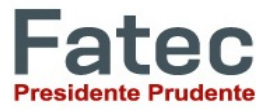 FACULDADE DE TECNOLOGIA DEPRESIDENTE PRUDENTETECNOLOGIA EM NOME DO CURSOFACULDADE DE TECNOLOGIA DEPRESIDENTE PRUDENTETECNOLOGIA EM NOME DO CURSOAção do AtorResposta do Sistema1 ...2 ...3 ...4 ...ANOANOANOANOANOANOANOANOANOANOANOATIVIDADESFevMarAbriMaiJunAgoSetOutNovDezColeta de RequisitosOkOkOkXManual do SistemaOkXXXXXAnálise do SistemaXXProjeto do SistemaXXDesenvolvimentoXXXTestesXXXXImplantaçãoXManual do UsuárioX